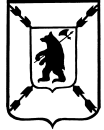 ЯРОСЛАВСКАЯ ОБЛАСТЬСОБРАНИЕ ДЕПУТАТОВ ПОШЕХОНСКОГО МУНИЦИПАЛЬНОГО  РАЙОНАР Е Ш Е Н И Е     __________________                                                                                            № _____      г. ПошехоньеОб  утверждении  Положенияо муниципальной службе в Пошехонском муниципальном районев новой редакции                   В соответствии с Федеральным законом  Российской Федерации от 02.03.2007 № 25- ФЗ «О муниципальной службе в Российской Федерации», Законом Ярославской области от 27.06.2007 №46-з «О муниципальной службе в Ярославской области», руководствуясь Уставом   муниципального района, Собрание Депутатов Пошехонского муниципального районаРЕШИЛО:Утвердить  Положение о муниципальной службе в Пошехонском муниципальном районе  в новой редакции ( приложение к настоящему решению).Решение Собрания депутатов от 26.02.2015 № 251 «Об утверждении Положения о муниципальной службе в Пошехонском  муниципальном районе»  признать утратившим силу.Настоящее решение с приложением опубликовать в  газете «Сельская новь» и на официальном сайте Администрации Пошехонского муниципального района в информационно-телекоммуникационной сети «Интернет».Настоящее  решение вступает в силу с момента подписания.Глава Пошехонского  муниципального района                                                  Н.Н. Белов